				PRIHLÁŠKA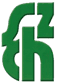  na 25.Oblastnú výstavu drobných zvierat v Poprade v dňoch 09.-11.septembra 2022Meno a priezvisko vystavovateľa, titul:...................................................................................Adresa: ..................................................................................................PSČ: .........................Tel.: .....................................................E-mail: .......................................................................Druh prihlasovaných zvierat: ……………………………………………………...........	/ Hydina, Králiky, Holuby, atď. /Uzávierka prihlášok dňa 02. septembra 2022  Po termíne nebude prihláška registrovaná!!!!Prihlášky zasielajte na adresu: Danka Malenková, Hlavná 185/64, 059 38 Štrba                                                   mob.0915 943 619  e-mail-malenkova.danka@gmail.com prihláška je dostupná aj na www.szchpoprad.weblahko.sk                             Mladí chovatelia označia prihlášku písmenami MCHSvojím podpisom potvrďte, že súhlasíte s výstavnými podmienkami.……………………….………                                                  ……………………..…………..potvrdenie o členstve v SZCH                                                            podpis chovateľaSvojím podpisom dávate povolenie  zo spracovaním osobných údajov pre potreby OV SZCH POPRADVýstavné podmienky:Vystavované zvieratá musia byť označené podľa platných registračných poriadkov SZCH.Zvieratá si dopraví na výstavu chovateľ osobne dňa 08.09.2022 do 19.00 hod. Výdaj vystavených zvierat majiteľom začne 11.09.2022 po 13.00 hodine. Vystavovať sa môžu: Hydina v kolekcii 1.1 veľká, 1.2 strená a zdrobnela, plemenníky aj jednotlivo,Holuby voliéra max. 5ks a aj jednotlivo v klietke, Králiky jednotlivo.Výstavný poplatok jednotný 5€,MCH budú mať 5 zvierat bezplatne, ale to len v prípade, že králiky budú mať v ľavej ušnici tetovanie SJ, hydina a holuby budú registrované fialovými registračným obrúčkami. Katalóg – povinný pre všetkých vystavovateľov - 2,00 €      /Poplatky sa vyplácajú pri dovoze zvierat na výstavu/U predajných zvierat je potrebné doložiť preukaz o pôvode a stanovená predajná cena.Predaj sa uskutoční prostredníctvom výstavnej kancelárie a k Vami určenej predajnej cene bude pripočítaných 10% v prospech výstavy /platí kupujúci/ a zakúpené zvieratá sa vydajú kupujúcemu ihneď po zaplatení ceny zvieraťa.Posúdenie uskutočnia delegovaní posudzovatelia 09.09.2022 a najlepšie hodnotené zvieratá budú ocenené čestnými a víťaznými cenami.Otvorenie výstavy pre verejnosť dňa 10.09.2022 o 08,00 hod.Veterinárne podmienky:Veterinárny dozor zabezpečí RVPS Poprad.Na výstavu budú prijaté len zvieratá s platným veterinárnym osvedčením (zdravotným preukazom), kde budú potvrdené nasledovné veterinárne záruky:zvieratá sú klinicky zdravé a pochádzajú z miest  bez nebezpečných nákaz,sú prosté vonkajších a vnútorných parazitov,hrabavá hydina – klinicky zdravá,vodná hydina – klinicky zdravá,králiky – v imunite proti myxomatóze a hemoragickej chorobe králikov,holuby – v imunite proti pseudomoru /paramyxoviróza. Výstava sa uskutoční v priestoroch  Oblastného výboru SZCH Poprad, Kollárova 14 Poprad – Veľká!!    Pohlavie    Pohlavie             Plemeno Označenie Farba, KresbaPredajnácena / € /1.00.1             Plemeno Označenie Farba, KresbaPredajnácena / € /